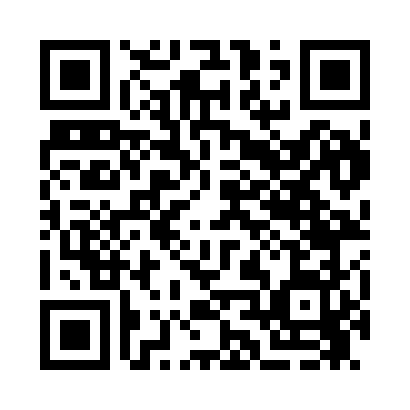 Prayer times for French Lake, Minnesota, USAMon 1 Jul 2024 - Wed 31 Jul 2024High Latitude Method: Angle Based RulePrayer Calculation Method: Islamic Society of North AmericaAsar Calculation Method: ShafiPrayer times provided by https://www.salahtimes.comDateDayFajrSunriseDhuhrAsrMaghribIsha1Mon3:375:341:215:309:0811:042Tue3:385:341:215:309:0811:033Wed3:395:351:215:309:0711:034Thu3:405:351:215:309:0711:025Fri3:415:361:225:309:0711:016Sat3:425:371:225:309:0611:007Sun3:445:381:225:309:0610:598Mon3:455:381:225:309:0510:599Tue3:465:391:225:309:0510:5810Wed3:475:401:225:309:0410:5711Thu3:495:411:225:309:0410:5512Fri3:505:421:235:309:0310:5413Sat3:515:421:235:309:0210:5314Sun3:535:431:235:309:0210:5215Mon3:545:441:235:299:0110:5016Tue3:565:451:235:299:0010:4917Wed3:575:461:235:298:5910:4818Thu3:595:471:235:298:5810:4619Fri4:015:481:235:298:5810:4520Sat4:025:491:235:288:5710:4321Sun4:045:501:235:288:5610:4222Mon4:055:511:235:288:5510:4023Tue4:075:521:235:288:5410:3924Wed4:095:531:235:278:5310:3725Thu4:105:541:235:278:5210:3526Fri4:125:561:235:278:5010:3427Sat4:145:571:235:268:4910:3228Sun4:155:581:235:268:4810:3029Mon4:175:591:235:258:4710:2830Tue4:196:001:235:258:4610:2731Wed4:216:011:235:248:4410:25